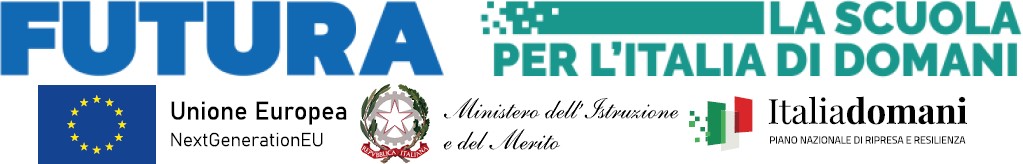 Allegato B - Avviso prot. n. 4419 del 06/07/2023 scheda di autovalutazionePiano Nazionale di Ripresa e ResilienzaMissione 4: Istruzione e Ricerca - Componente 1 – Potenziamento dell’offerta dei servizi di istruzione: dagli asili nido alle Università - Investimento 3.2: “Scuola 4.0. Scuole innovative, cablaggio, nuovi ambienti di apprendimento e laboratori”, finanziato dall’Unione europea – Azioni 1 – Next generation class – Ambienti di apprendimento innovativiCodice Avviso: M4C1I3.2-2022-961Identificativo progetto: M4C1I3.2-2022-961 -P-15139Titolo del progetto: “Un Passo verso il futuro”CUP: B74D23000430006Titolo di accessoPUNTIPUNTEGGIO DICHIARATO DAL  CANDIDATOPUNTEGGIO ATTRIBUITO DALL’ISTITUZIONE SCOLASTICALaurea MAGISTRALE/SPECIALISTICA/VECCHIO ORDINAMENTO in Ingegneria /Architettura/ Informatica o Laurea triennale in Ingegneria /Architettura/ Informatica o Diploma di Perito Industriale ad indirizzo informaticoTitolo di accessoAssicurazione rischi professionaliOBBLIGATORIALaurea Magistrale/Specialistica o Vecchio ordinamento in Ingegneria/Architettura o Informatica (il punteggio non è cumulabile con gli altri titoli di accesso)        MAX 20 punti110 Lode        20 puntida 106 a 110   15 puntida 100 a 105    12 puntida 66 a 99        10 puntiLaurea triennale in Ingegneria /Architettura/ Informatica(il punteggio non è cumulabile con gli altri titoli di accesso)8 puntiDiploma di Perito Industriale (il punteggio non è cumulabile con gli altri titoli di accesso)5 puntiIscrizione ad ordine professionale (Ingegneri, Periti Industriali settore informatico) – diversa dal titolo di accessoMAX 1 Iscrizione4 puntiDottorati, Master e/o Corsi di specializzazione inerenti il settore Informatico tenuti da universitàPUNTIDottorato di ricerca in tematiche coerenti con la figura richiestasi valuta un solo titolo10 puntiMaster e/o Corso di specializzazione della durata minima di 1 anno o 1200 ore inerente le TIC o le TIC per la didatticaPunti 3 per ogni titoloMax 6 puntiCorsi di specializzazione e/o aggiornamento InformaticaPUNTICertificazioni Informatiche di base riconosciute dal MIUR(AICA, EIPASS, MICROSOFT, PEKIT)Punti 0,5 per ogni certificazioneMax 1 puntoCertificazioni Informatiche specifiche per la didattica riconosciute dal MIUR LIM e/o Tablet (AICA, EIPASS, MICROSOFT, PEKIT)Punti 2 per ogni certificazioneMax 4 puntiCertificazioni Informatiche specifiche avanzate riconosciute dal MIUR (AICA, EIPASS, MICROSOFT, ADOBE)Punti 1 per ogni certificazioneMax 6 puntiCertificazioni linguisticheCertificazione sulla lingua inglese, rilasciata da enti riconosciuti dal MIUR – livello C1si valuta un solo titolo 2 puntiPUNTIPregresse esperienze, in qualità di progettista, nell’ambito di progetti europei PON/FESR presso scuole pubbliche o paritarie (da documentare con contratti e/o ordini/ documenti contabili)Punti 0,5 per ogni esperienzaMax 20 puntiPregresse esperienze, in qualità di collaudatore, nell’ambito di progetti europei PON/FESR presso scuole pubbliche o paritarie (da documentare con contratti e/o ordini/ documenti contabili)Punti 0,5 per ogni esperienzaMax 7 puntiResponsabile tecnico in ditte abilitate al rilascio della  certificazione 37/2008 – come da visura camerale6 puntiIncarico di progettazione supporto al RUP nelle scuole pubblichePunti 1 per ogni incaricoMax 10 puntiIncarico di Animatore Digitale o membro Team digitale in scuole pubbliche (da documentare con lettera d’incarico)Punti 1 per ogni incaricoMax 4 puntiPunteggio Totale MAX  100 PuntiLuogo e dataFirma del Partecipante_______________, __________________________________________